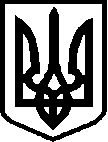         ВОРОЖБЯНСЬКА ГІМНАЗІЯ № 4ВОРОЖБЯНСЬКОЇ МІСЬКОЇ РАДИ СУМСЬКОЇ ОБЛАСТІ вул. В.Безсокирного №1, м.Ворожба Сумська область 41812 тел. (05443)-7-32-60 e-mail: vorogba4@gmail.com Код ЄДРПОУ 24021662НАКАЗ01 вересня 2021 року                                                                            № 39 - ОДПро організацію харчуванняучнів Ворожбянської гімназії №4у 2021-2022 навчальному році   На підставі статті 25 Закону України «Про освіту», частини 5 ст. 35 Закону України «Про дошкільну освіту», статей 14,18 Закону України «Про соціальний і правовий захист військовослужбовців та членів їх сімей», частини 2 статті 43, п. 6 ст.32 Закону України «Про місцеве самоврядування в Україні», п.11, п.19 Закону України «Про внесення змін до деяких законодавчих актів України, рішення Ворожбянської міської ради від 10.02.2021 року «Про встановлення розміру батьківської плати та організацію харчування вихованців дошкільних груп закладів загальної середньої освіти, вихованців закладів дошкільної освіти у 2021 році» з метою забезпечення харчування вихованців дошкільних груп, учнів та дітей пільгових категорій,НАКАЗУЮ:Установити з 01.09.2021 року згідно норми  вартість харчування в день одного вихованця дошкільної групи  у розмірі 42 (сорок дві) грн., з них за рахунок батьківської плати 21 (двадцять одина) грн., за рахунок Ворожбянської міської ради 21 (двадцять одина) грн. на дитину.Установити з 01.09.2021 року середню вартість харчування в день одного учня, із числа дітей, батьки яких є учасниками АТО-ООС, у розмірі 15.00  (п’ятнадцять) грн.Установити з 01.09.2021 року за рахунок коштів районного бюджету фінансування витрат на харчування в день (42.00 грн.) одного вихованця  дошкільних груп для  вихованців із числа дітей, батьки яких приймали участь у проведенні бойових дій.Середня вартість харчування в день одного учня пільгових категорій у розмірі 15 грн.Установити середню вартість харчування в день на одного учня 1-9 класів 15 (п'ятнадцять) грн. за рахунок батьківської плати  (за рішенням батьківськіх зборів, протокол №1  від   30 серпня  2021 р.);  Продовжити пільгу на харчування з 01.09.2021 року по 31.12.2021 року в розмірі 15.00 грн. за рахунок бюджетних коштів таким учням:Кальченко Вікторії Русланівні - учениці 3 класу, батько якої, Кальченко Руслан Михайлович є учасником ООС;Нагорному Івану Євгеновичу -  учню 2 класу, батько якого, Мартиненко Євген Вікторович, є учасником ООС;Кальченко Валерії Дмитрівні – учениці 4 класу, батько якої, Кальченко Дмитро Олександрович є учасником ООС.Продовжити пільгу на харчування з 01.09.2021 року по 31.12.2021 року в розмірі 42,00 грн. за рахунок бюджетних коштів вихованцям ДНЗ:Кальченко Мілані Русланівні - вихованиця дошкільної групи, батько якої, Кальченко Руслан Михайлович є учасником ООС;Продовжити пільгу на харчування  із 01.09.2021 року по 31.12.2021 дитині, із числа внутрішньо переміщених осіб Паровому Рінату Романовичу – учню 4 класу, Контроль за виконанням даного наказу покласти на заступника директора з навчально-виховної роботи А.С. Фонарьову.Директор                                                                        Ольга МІРОШНИЧЕНКОІз наказом ознайомлені:_______________                ______________                       Аліна ФОНАРЬОВА        (дата)                                           (підпис)        ВОРОЖБЯНСЬКА ГІМНАЗІЯ № 4ВОРОЖБЯНСЬКОЇ МІСЬКОЇ РАДИ СУМСЬКОЇ ОБЛАСТІ вул. В.Безсокирного №1, м.Ворожба Сумська область 41812 тел. (05443)-7-32-60 e-mail: vorogba4@gmail.com Код ЄДРПОУ 24021662НАКАЗ01 вересня 2021 року                                                                                                  №____-ОДПро організацію харчуванняучнів Ворожбянської гімназії №4у 2021-2022 навчальному році       На виконання п.3 ст. 56 Закону України “Про освіту”, пункту 3 статті 32 Закону України “Про загальну середню освіту”, статті 5 Закону України “Проохорону дитинства”, Закону України “Про правовий режим території, що зазнала радіоактивного забруднення внаслідок Чорнобильської катастрофи”, Закону України “Про внесення змін до деяких законів України щодо забезпечення безкоштовним харчуванням дітей внутрішньо переміщених осіб”, Порядку надання послуг з харчування дітей у дошкільних, учнів узагальноосвітніх навчальних закладах, операції з надання яких звільняються від  обкладання податком на додану вартість, затвердженого постановою Кабінету Міністрів України від 02 лютого 2011 року No 116, Порядку організації харчування дітей у навчальних та оздоровчих закладах, затвердженого спільним наказом Міністерства освіти і науки України та Міністерства охорони здоров’я України від 01 червня 2005 року No 242/329, Інструкції з організації харчування дітей у дошкільних навчальних закладах, затвердженої спільним наказом Міністерства освіти і науки України та Міністерства охорони здоров’я України від 17 квітня 2006 року No 298/227 (із змінами та доповненнями), спільного наказу Міністерства освіти і науки України та Міністерстваохорони здоров’я України від 15 серпня 2006 року No 620/563 “Щодо невідкладних заходів з організації харчування дітей у дошкільних,  постанови Головного державного санітарного лікаря України від 26.08.2021 року № 9 “Про затвердження протиепідемічних заходів у закладах освіти у період карантину в зв’язку з поширенням коронавірусної хвороби (COVID-19)”; з метою збереження здоров’я дітей та забезпечення повноцінним харчуванням учнів і вихованців навчальних закладів району та з метою забезпечення учнів закладу харчуваннямНАКАЗУЮ:1. Призначити відповідальною особою за організацію харчування учнів 1-4 класів, 5-9 класів, учнів пільгових категорій, вихованців дошкільної групи заступника директора з навчально-виховної роботи Фонарьову Аліну Сергіївну;2. Встановити наступний режим харчування:- одноразовий (обід) - для учнів 1-4, 5-9 класів;- триразовий (сніданок, обід, полуденок) – для вихованців дошкільної групи;3. Затвердити графік харчування учнів:ІІ перерва – 1-9 класи;ІІІ перерва – 1-9 класи;Дошкільна група:8.30. – 8.50 – сніданок12.30. – 13.00 – обід15.20. – 15.40 – полуденок     Безоплатне харчування учнів здійснювати тільки в робочі дні. У разі відсутності учнів під час навчання, компенсації за харчування не проводити. Накази на безоплатне харчування учнів видавати та оформляти згідно з діючими вимогами, посилаючись на підстави. У день припинення безоплатного харчування окремих учнів видавати відповідні накази;(Протягом навчального року)4. Створити та затвердити у закладі Раду з харчування у складі:Фонарьової А.С. - заступника директора з виховної роботи;Степаненко В.В. – завідувача господарством;Курило І.А. - кухаря;Бані А.М. – кухаря;Хмилюк Н.А. – вчителя початкових класів, 1) Засідання Ради з харчування проводити один раз на місяць;2) Кожне засідання Ради фіксувати протоколом;(Протягом навчального року)5. Створити та затвердити комісію громадського контролю за якістюхарчування учнів у закладі у складі:Кальченко Н.В. – голова батьківського комітету;Єременко О.С. – члена батьківського комітету;Дунь М.М. – члена батьківського комітету;Фонарьова А.С. – відповідальної особи з питань харчування в закладі.6. Призначити Степаненко В.В., завідувача господарством - відповідальною особою за дотримання питного режиму у закладі;7. Відповідальній особі за організацію харчування учнів 1-4 класів, 5-9 класів, учнів пільгових категорій, дошкільної групи заступнику директора з навчально-виховної роботи Фонарьовій Аліні Сергіївні:1) Організувати харчування дітей закладу з 01 вересня 2021 року згідно вимог чинного законодавства з урахуванням пунктів 18-25 постанови Головного державного санітарного лікаря України від 26.08.2021 року № 9 “Про затвердження протиепідемічних заходів у закладах освіти у період карантину в зв’язку з поширенням коронавірусної хвороби (COVID-19)”;2) Організувати харчування учнів 1–4 класів, дітей, учасників антитерористичної операції та військовослужбовців, призваних на військову службу по мобілізації, дітей військовослужбовців, загиблих під час проведення антитерористичної операції, дітей, із числа внутрішньо переміщених осіб  безоплатними гарячими сніданками та вихованців дошкільної групи з 01 вересня 2021 року;(До 01 вересня 2021 року)3) Плату за харчування дітей дошкільної групи вносити не пізніше 10 числа поточного місяця, за який вноситься плата до банківських установ. Батьки сплачують лише за дні відвідування дитиною дошкільних груп. У разі невнесення плати в установлені строки ці суми стягуються в порядку, визначеному чинним законодавством України;4) Провести організаційні заходи щодо забезпечення учнів та вихованців дошкільної групи комплексів гарячим харчуванням з 01 вересня 2021 року, нести повну відповідальність за дотримання вимог чинного законодавства щодо харчування дітей відповідно до чинного законодавства України;5) Погодити в Сумському управлінні  Головного управління Держпродспоживслужби  в Сумській області необхідну дозвільну документацію для безперебійної роботи їдальні освітнього закладу;(серпень 2021 року)6) Затвердити необхідну документацію для безперебійної роботи їдальні закладу.(До 20 серпня 2021 року)7) Розробити та надати до відділу освіти (до 30 серпня 2021 року) пакет документів (наказ по школі про харчування учнів, списки дітей, яким необхідне дієтичне харчування, дітей, учасників антитерористичної операції та військовослужбовців, призваних на військову службу по мобілізації, дітей військовослужбовців, загиблих під час проведення антитерористичної операції, списки дітей, із числа внутрішньо переміщених осіб  двотижневі меню (5-9 класи, дієтичне меню (при потребі), меню-розкладки, графіки підвозу продуктів харчування, схеми постачання продуктів харчування (погоджені в Сумському управлінні Головного управління Держпродспоживслужби  в Сумській області) та інші необхідні дозвільні документи).8) Забезпечити харчування учнів пільгових категорій та учнів, які потребують дієтичного харчування;(Постійно)9) Забезпечити постійний контроль за виконанням графіка відвідування дітьми їдальні та дотримання ними правил особистої гігієни під час приймання їжі;10) Щомісячно до 25 числа місяця, що йде за звітним надавати до центральної бухгалтерії відділу освіти звіт руху продуктів харчування в електронному вигляді за адресою vorogba4@gmail.com, до 25 числа місяця, що йде за звітним надавати до центральної бухгалтерії відділу освіти звіт руху продуктів харчування в паперовому варіанті (щодо дітей, які харчуються безоплатно);11) Реалізацію залишків харчових продуктів здійснювати виключно після узгодження з відповідальним бухгалтером централізованої бухгалтерїї відділу освіти Конько С.В.;12) Проводити звітування на педагогічній раді про стан організації харчування дітей;(Постійно)13) Забезпечити належний санітарно-гігієнічний стан харчоблоку та обідньої зали їдальні, постійний контроль за якістю приготованих страв, а також сировини та продуктів, що надходять до їдальні. Не допускати порушень вимог нормативно-розпорядчих документів щодо прийому і зберігання продуктів харчування, приготування та реалізації готових страв, посилити контроль за умовами та обов’язковим збереженням добових проб, контрольних страв;                                                                                (Постійно)14) Розгорнути роз’яснювальну, пропедевтичну роботу з батьками щодо необхідності гарячого харчування дітей та організації роботи шкільної їдальні в період адаптивного карантину;(Протягом навчального року)15) Довести до відома батьків порядок забезпечення харчуванням дітей у закладі та вимоги до оформлення документів на безкоштовне харчування згідно чинного законодавства;(До 25 серпня 2021 року)16) У випадках порушень безпечних умов організації харчування, які становлять загрозу здоров’ю дітей, забезпечити своєчасне інформування директора закладу та відділ освіти.(Постійно)17) Не допускати присутності учнів у виробничих приміщеннях, не дозволяти залучення учнів до робіт, пов’язаних із приготуванням їжі, прибиранням виробничих приміщень у шкільній їдальні;(Постійно)18) Не залучати до приготування, порціювання і роздачі кулінарних виробів, проведення санітарної обробки і дезінфекції обладнання, посуду й інвентаря персоналу закладу, у посадові обов’язки якого не входять указані види діяльності;(Постійно)19) Щотижня аналізувати і підводити підсумки, усувати недоліки, пов’язані з харчуванням дітей;(Щопонеділка)20) Ретельно координувати роботу всіх суб’єктів процесу організації харчування дітей;(Постійно)21) Нести повну відповідальність за дотримання вимог чинного законодавства щодо харчування учнів закладу(Постійно)22) Безоплатне харчування учнів здійснювати тільки в робочі дні. У разі відсутності учнів під час навчання, компенсації за харчування не проводити.Накази на безоплатне харчування учнів видавати та оформляти згідно з діючими вимогами, посилаючись на підстави. У день припинення безоплатного харчування окремих учнів видавати відповідні накази;(Протягом навчального року)23) Забезпечити виконання вимог чинного законодавства щодо заборони отримання швидкопсуючих продуктів в кількості, що не може бути використана в установлені терміни реалізації, заборонити замовляти, приймати та використовувати м'ясо та яйця водоплавної птиці, м'ясо, яке не пройшло ветеринарного контролю, м'ясні обрізки, субпродукти (діафрагму, кров, легені, нирки, голови тощо), за винятком печінки та язика, а також свинину жирну, свинячі баки, річкову та копчену рибу, гриби, соуси, перець, майонез, вироби у фритюрі, у тому числі чіпси, вироби швидкого приготування, газовані напої, квас, натуральну каву, кремові вироби, вершково-рослинні масла та масла з доданням будь-якої іншої сировини (риби, морепродуктів тощо). Заборонити використовувати продукти, що містять синтетичні барвники, ароматизатори, підсолоджувачі, підсилювачі смаку, консерванти та страви домашнього приготування;(Постійно)24) Тримати на контролі дотримання дезінфекційного режиму в процесі обробки посуду, кухонного обладнання, предметів вжитку та рук, застосовування розчинів відповідно до вимог діючих санітарних норм та інструкцій до дезінфікуючих засобів з урахуванням вимог в умовах адаптивного карантину;(Постійно)25) Активізувати просвітницьку роботу, спрямовану на отримання знань про правильне харчування, здоровий спосіб життя, етики прийому їжі, профілактики харчових отруєнь та інфекційних захворювань. Оформити інформаційні (тематичні) куточки про культуру здорового та раціонального харчування;(Постійно)26) Розробити заходи щодо попередження спалахів гострих кишкових інфекцій і харчових отруєнь, гострої респіраторної хвороби COVID-19 та забезпечити безумовне їх виконання. Неухильно дотримуватись санітарно- гігієнічних та протиепідемічних вимог в період адаптивного карантину щодоорганізації харчування учнів та вихованців закладу, на період карантину заборонити використання багаторазових (тканинних) рушників після миття рук;                                                                          (Протягом навчального року)27) Вживати заходів щодо попередження спалахів гострих кишкових інфекцій і харчових отруєнь. Безумовно дотримуватись санітарно-гігієнічних та протиепідемічних вимог щодо організації харчування учнів та вихованців в закладі;(Постійно)28) Тримати на контролі забезпечення відстані між столами не менше 1,5 м та розміщення за столом не більше 4-х осіб;(Протягом навчального року)8. Відповідальній особі за питний режим завідувачу господарством Степаненко Вікторії Володимирівні:1) Забезпечити заклад питною водою гарантованої якості, організувати вільний доступ учнів до питної води протягом усього часу перебування узакладі;                                                                                                    (Постійно)2) Забезпечити засобами індивідуального захисту із розрахунку 1 захисна маска на 3 години роботи, одноразовими рукавичками, які необхідно змінювати після кожної дії (виробничого процесу на харчоблоці їдальні), не пов’язаних між собою. Засоби індивідуального захисту мають бути в наявності із розрахунку на 5 робочих днів, у тому числі на 1 робочу зміну – безпосередньо на робочому місці працівника, організувати централізований збір використаних засобів індивідуального захисту, паперових серветок в окремі контейнери з кришками та поліетиленовими пакетами, забезпечити недоступність контейнерів для використаних засобів індивідуального захисту, запасів дезінфікуючих засобів та засобів для прибирання для дітей;3) Тримати на суворому контролі раціональне використання одноразових рушників та миючих і дезінфікуючих засобів /сертифікованих/ у шкільній їдальні;(Постійно)4) Нести відповідальність за матеріально-технічне забезпечення харчоблоку;(Систематично)5) Організувати вільний доступ учнів до питної води протягом усього часу перебування у закладі;(Постійно)9. Степаненко Вікторії Володимирівни, сестрі медичній:1) Забезпечити належний стан харчоблоку та зали їдальні і здійснювати постійний контроль за якістю їжі, а також сировини та продуктів, що надходять до їдальні;(Протягом навчального року)2) Забезпечити постійний контроль за санітарно-гігієнічним станом обідньої зали, харчоблоку, за проходженням медичних оглядів працівникамихарчоблоку;(Протягом навчального року)3) Забезпечити дієвий контроль за дотриманням санітарно-гігієнічних норм у їдальні в умовах адаптивного карантину. У випадках порушень безпечних умов організації харчування, які становлять загрозу здоров’ю дітей своєчасно інформувати відділ освіти;(Постійно)4) Провести з працівниками харчоблоку навчання щодо одягання, використання, зняття засобів індивідуального захисту, їх утилізації та забезпечити неухильне дотримання та контроль за виконанням цих вимог;5) Забезпечити в їдальні умови для дотримання персоналом правил особистої гігієни (рукомийники, мило рідке, паперові рушники або електросушарки для рук, антисептичні засоби для обробки рук, тощо), не допускати до роботи осіб, в яких за результатами щоденного температурного скринінгу виявлено температуру тіла понад 37,2 градуси С або ознаки респіраторних захворювань;(Постійно)6) Тимчасово відсторонити від роботи осіб з групи ризику, визначених відповідно до Стандартів медичної допомоги “Коронавірусна хвороба COVID19”, та затверджених наказом Міністерства охорони здоров’я України від 28 березня 2020 року No 722, наказ МОЗ України від 30.05.2021 № 1056 "Про затвердження Змін до Стандартів медичної допомоги «Коронавірусна хвороба (COVID-19)»;7) Не допускати порушень вимог нормативно-розпорядчих документів щодо прийому і зберігання продуктів харчування, приготування та реалізації готових страв, посилити контроль за збереженням добових проб, контрольних страв;(Постійно)8) Категорично заборонити отримання швидкопсуючих продуктів в кількості, що не може бути використана в установлені терміни реалізації, заборонити замовляти, приймати та використовувати м'ясо та яйця водоплавної птиці, м'ясо, яке не пройшло ветеринарного контролю, м'ясні обрізки, субпродукти (діафрагму, кров, легені, нирки, голови тощо), за винятком печінки та язика, а також свинину жирну, свинячі баки, річкову та копчену рибу, гриби, соуси, перець, майонез, вироби у фритюрі, у тому числі чіпси, вироби швидкого приготування, газовані напої, квас, натуральну каву, кремові вироби, вершково-рослинні масла та масла з доданням будь-якої іншої сировини (риби, морепродуктів тощо);(Протягом навчального року)9) Заборонити використовувати продукти, що містять синтетичні барвники, ароматизатори, підсолоджувачі, підсилювачі смаку, консерванти та страви домашнього приготування;(Протягом навчального року)10) Здійснювати бракераж сирої продукції та готової продукції згідно Тимчасового Положення “Про порядок проведення бракеражу готових страв,кулінарних та борошневих виробів в школах”;(Постійно)11) Готувати дезінфікуючі розчини згідно правил їх приготування;(Постійно)12) Слідкувати за дотриманням постійного дезінфекційного режиму в процесі обробки посуду, кухонного обладнання, предметів вжитку та рук.Застосовувати розчини відповідно до вимог діючих санітарних норм;(Постійно)10. Класним керівникам:1) Постійно контролювати виконання графіка відвідування учнями їдальні та дотримання ними правил особистої гігієни під час приймання їжі;(Протягом навчального року)2) Здійснювати облік дітей, охоплених безоплатним харчуванням, надавати відомості за клас відповідальній за харчування в закладі Фонарьовій Аліні Сергіївні;(Протягом навчального року)3) Проводити роз’яснювально-просвітницьку роботу з батьками щодо необхідності гарячого харчування для учнів 5-9 класів та здійснювати харчування учнів 5-9 класів за кошти батьків;(Постійно)4) Проінформувати батьків про порядок одержання харчування і вимогидо оформлення документів на безкоштовне харчування;5) Вести облік дітей, охоплених безоплатним харчуванням, надавати відомості за клас відповідальному за харчування в закладі;(Постійно)6) Активізувати просвітницьку роботу з дітьми, спрямовану на отримання знань про правильне харчування, здоровий спосіб життя, етики прийому їжі, профілактики харчових отруєнь та інфекційних захворювань;(Постійно)7) Оформити інформаційні (тематичні) куточки про культуру здорового харчування;(До 06 вересня 2021 року)8) Вживати заходів щодо попередження спалахів гострих кишкових інфекцій і харчових отруєнь. Безумовно дотримуватись санітарно-гігієнічних та протиепідемічних вимог щодо організації харчування учнів та вихованців у закладі;(Протягом навчального року)9) Забезпечити належне виконання правил поведінки учнів в шкільній їдальні;(Постійно)10) Вчасно подавати щомісячні звіти по харчуванню дітей відповідальній особі за харчування в закладі;(Щомісячно)11. Черговим вчителям:1) Систематично слідкувати за санітарно-гігієнічним станом шкільної їдальні;2) Проінформувати учнів про правила поведінки в шкільній їдальні та дотримання особистої гігієни під час харчування;3) Не допускати присутності учнів у виробничих приміщеннях, не дозволяти залученню учнів до робіт, пов’язаних із приготуванням їжі, прибиранням приміщень;(Постійно)12. Вихователям групи дошкільної групи:1) Провести роз’яснювальну роботу з батьківською громадськістю щодо здійснення своєчасної проплати коштів за харчування дітей у дошкільній групі;(До 01 вересня 2021 року)2) Постійно слідкувати за дотриманням правил особистої гігієни вихованців під час приймання їжі;(Постійно)3) Проінформувати батьків про порядок одержання харчування і вимоги до оформлення документів на пільгове харчування;4) Вести облік дітей, охоплених пільговим харчуванням;5) Активізувати просвітницьку роботу з дітьми, спрямовану на отримання знань про правильне харчування, здоровий спосіб життя, етики прийому їжі, профілактики харчових отруєнь та інфекційних захворювань;(Постійно)6) Оформити інформаційні (тематичні) куточки про культуру здоровогохарчування;(До 06 вересня 2021 року)7) Вживати заходів щодо попередження спалахів гострих кишкових інфекцій і харчових отруєнь. Безумовно дотримуватись санітарно-гігієнічних та протиепідемічних вимог щодо організації харчування вихованців;(Постійно)9) Вчасно подавати щомісячні звіти по харчуванню дітей відповідальній особі за харчування в закладі;(Щомісячно)13. Кухарю шкільної їдальні Курило Ірині Анатоліївні та кухарю дошкільної групи Бані Аллі Миколаївні:1) Забезпечити харчуванням учнів пільгових категорій;2) Забезпечити належний стан харчоблоку та зали їдальні і здійснювати постійний контроль за якістю їжі, а також сировини та продуктів, що надходять до їдальні. Не допускати порушень вимог нормативно-розпорядчих документів щодо прийому і зберігання продуктів харчування, приготування та реалізації готових страв, посилити контроль за збереженням добових проб, контрольних страв;(Постійно)3) Не допускати присутності учнів у виробничих приміщеннях, не дозволяти залученню учнів до робіт, пов’язаних із приготуванням їжі, прибиранням приміщень;(Постійно)4) Нести відповідальність за приготування, порціювання і роздачі кулінарних виробів, не залучати до приготування, порціювання і роздачі кулінарних виробів, проведення санітарної обробки і дезінфекції обладнання, посуду й інвентаря персоналу, у посадові обов’язки якого не входять указані види діяльності;(Постійно)5) Дотримуватися правил особистої гігієни;(Постійно)6) Суворо слідкувати за отриманням швидкопсуючих продуктів в кількості, що не може бути використана в установлені терміни реалізації, заборонити замовляти, приймати та використовувати м'ясо та яйця водоплавної птиці, м'ясо, яке не пройшло ветеринарного контролю, м'ясні обрізки, субпродукти (діафрагму, кров, легені, нирки, голови тощо), за винятком печінки та язика, а також свинину жирну, свинячі баки, річкову та копчену рибу, гриби, соуси, перець, майонез, вироби у фритюрі, у тому числі чіпси, вироби швидкого приготування, газовані напої, квас, натуральну каву, кремові вироби, вершково-рослинні масла та масла з доданням будь-якої іншої сировини (риби, морепродуктів тощо);7) Не використовувати продукти, що містять синтетичні барвники, ароматизатори, підсолоджувачі, підсилювачі смаку, консерванти та стравидомашнього приготування;(Протягом навчального року)8) Нести матеріальну відповідальність за наявність продуктів харчування, обладнання інвентарю в кухні;(Постійно)9) Працювати в режимі нормованого робочого дня за графіком, складеним, виходячи із 40-годинного робочого тижня і затвердженим директором;10) Встановити працівникам кухні індивідуальний графік роботи:11) Систематично проходити інструктаж з правил зберігання продуктів, правил санітарії, гігієни, правил експлуатації кухонного обладнання а також техніки безпеки і пожежної безпеки під керівництвом відповідального за організацію та повноцінне харчування учнів;12) Приймати та зберігати тільки якісні продукти харчування, які постачає приватний підприємець ФОП “Кисельова К.С.”, ФОП «Мельничук», ТОВ Ворожба,  при наявності сертифікатів якості та бракеражу сирої продукції;(Постійно)13) Ретельно дотримуватися графіку режиму харчування учнів;(Постійно)14) Складати заявки на продукти харчування, відповідати за якість продуктів харчування, що знаходяться у, контролювати правильність їхньої закладки, виконання рецептури і технології готування блюд;(Постійно)15) Вчасно подавати звіти відповідальній особі за харчування в закладі залишкам продуктів харчування учнів та вихованців закладу;(Постійно)16) Ретельно слідкувати та звіряти кількість присутніх учнів щодо відповідності кількості порцій;(Систематично)14. Підсобним працівникам харчоблоку Курило Ірині Анатоліївні, Бані Аллі Миколаївні (Постійно):1) Систематично дотримуватися чинного законодавства щодо санітарно- гігієнічного стану шкільної їдальні.2) Раціонально використовувати приготовані дезінфікуючих розчинів для харчоблоку.3) Суворо дотримуватись дезінфекційного режиму в процесі обробки посуду, кухонного обладнання, предметів вжитку та рук, застосовування розчинів відповідно до вимог діючих санітарних норм та інструкцій до дезінфікуючих засобів з урахуванням вимог в умовах адаптивного карантину;3) Дотримуватися правил внутрішнього розпорядку закладу, розпоряджень директора, посадових обов’язків, встановлених інструкцією.4) Здійснювати мийку посуду і приборів вручну; проводити мийку столового та кухонного посуду, його обтирання та просушування.5) Очищувати брудний посуд від залишків їжі в контейнери для зберігання відходів.6) Готувати миючі розчини.7) Доставляти чистий посуд на роздачу.15. Координацію дій по виконанню даного наказу покласти на відповідальну особу за організацію харчування учнів 1-4 класів, 5-9 класів, учнів пільгових категорій, дошкільної групи, заступника директора з навчально-виховної роботи, Фонарьову Аліну Сергіївну, контроль - залишаю за собою.     Директор                                                   Ольга МІРОШНИЧЕНКОКухарОсвітній процесОсвітній процесКанікулярний часКанікулярний часКухарЧас роботи Перерва Час роботи Перерва Кухар дошкільної групи07.00-13.0014.00-15.3013.3014.0008.00-17.0013.00-14.00Кухар школи7.00-13.0014.00-15.3013.3014.0008.00-17.0013.00-14.00